Debreceni EgyetemMűszaki KarMűszaki Menedzsment és Vállalkozási Tanszék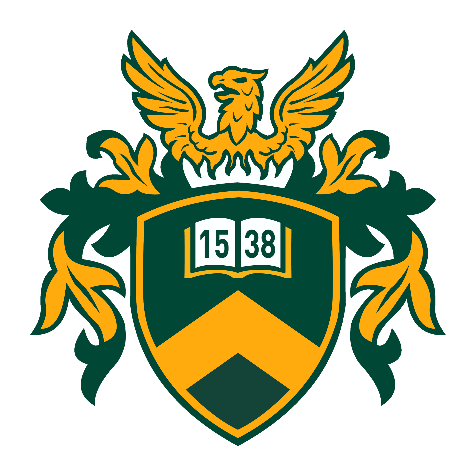 PÁLYÁZATI FELHÍVÁSA jövő tudósai – fiatal kutatói támogatás2.4.2.DE MK-val munkaviszonyban álló fiatal kutatónak minősülő munkavállalók részéreDebrecen2020.1. Bevezető, a pályázat céljaA Debreceni Egyetem célkitűzése a harmadik generációs egyetemekhez kapcsolódó funkciók, feladatok megerősítése a kutatói bázis, a térségi szereplőkkel való együttműködés, valamint az intézmény nemzetközi és hazai kutatási és tudás-hasznosítási tevékenységének bővítése és színvonalnak javítása érdekében az Intézményfejlesztési Tervben (a továbbiakban: IFT) meghatározott fókusz-területeken. A Debreceni Egyetem célja továbbá ehhez kapcsolódóan az ipari hasznosulást elősegítő kutatási-oktatási feladatok erősítése.Fenti célok eléréséhez járul hozzá az EFOP-3.6.1-16-2016-00022 „Debrecen Venture Catapult program” című projekt is, többek közt a kutatói utánpótlás fejlesztését célzó programokon keresztül. A projekt keretében olyan kutatói utánpótlás célzattal megvalósuló tevékenységekhez (például alapkutatás, alkalmazott alapkutatás) nyújtható támogatás, amely egyúttal hozzájárul az alábbi felsorolásban szereplő eredmények valamelyikéhez:a projekt keretében vagy annak eredményeként létrejött magyar/idegen nyelvű tudományos publikáció;nemzetközi konferenciaelőadás;előadás ismeretterjesztő, kutatási eredményeket népszerűsítő rendezvényeken;társadalmi innováció, térségfejlesztés, intelligens város stratégiai területén vagy környezeti-társadalmi-gazdasági kihívásokkal kapcsolatban végzett kutatói tevékenység;kutatási témába beépített vállalati problémák.A fentiekkel összefüggésben a Debreceni Egyetem Műszaki Kar Műszaki Menedzsment és Vállalkozási Tanszék (a továbbiakban: MK MMVT) által elindított támogatási program célja a kutatási kapacitások bővítése érdekében a tudományos és kutatói utánpótlás feltételrendszerének javítása és a tudományos produktivitás növelése. Ennek értelmében olyan pályázatok támogathatók, amelyek a meghatározott területen végzett kutatási tevékenységre és annak eredményeinek publikálására vonatkoznak.Az DE MK MMVT által elindított program fókusza a műszaki tudományok területén végzett, üzleti folyamatokat vizsgáló és fejlesztő kutatói tevékenység. Olyan pályázatok nyújthatók be, melyek célja az utánpótlás-nevelés, a fiatal kutatók számának növelése a Műszaki Karon, kompetencia mérések a mérnök és a műszaki menedzser szakos hallgatók körében, majd ennek eredményei alapján vállalkozói készségfejlesztés tananyagok kialakítása.A program keretében az alábbi célcsoportok támogathatók:a DE MK-val munkaviszonyban álló doktorandusznak minősülő munkavállalók,a DE MK-val munkaviszonyban álló posztdoktornak minősülő munkavállalók,a DE MK-val munkaviszonyban álló fiatal kutatónak minősülő munkavállalók.2. A támogatás formájaPályáztatás útján támogatás nyerhető kereset-kiegészítés formájában, amelynek a Pályázó pályázatában megjelölt bankszámlára történő folyósításáról a Debreceni Egyetem Műszaki Kar (a továbbiakban: DE MK) gondoskodik. A támogatás összege fiatal kutatónak minősülő, a DE MK-val munkaviszonyban álló, doktori fokozattal még nem rendelkező doktorjelöltek esetén kereset-kiegészítésként bruttó 50.000 Ft/hó, posztdoktorok esetében kereset-kiegészítésként bruttó 90.000 Ft/hó, amely tudományos kutatómunka folytatására és publikációs tevékenységre nyújtható. A támogatásos jogviszony időtartama megszakítás nélkül legalább 6, de legfeljebb 12 hónap, havi rendszerességű kifizetés mellett, amelynek kezdete 2020. december 1. A pályázat benyújtásának (postai feladásának) határideje: 2020. november 5-től folyamatosan a pályázati keret teljes felhasználásáig. 3. Kutatási téma meghatározásaA pályázónak az alábbi kutatási területen nyílik lehetősége kutatócsoportba való bekapcsolódásra, kutatási tevékenység folytatására:A Tanszék által kialakított Üzleti folyamatok a műszaki tudományokban kutatócsoportban a fiatal kutatók közül 3 fő a következőkhöz kapcsolódóan végeznek kutatásokat, illetve fejlesztéseket:Vezetés és a lean leadership a lean szakmérnök hallgatók körében. A mentális állóképesség, kompetenciák és a pszichológiai biztonság és a tanulás kapcsolata mind a magyar, mind a külföldi PhD hallgatók esetében.Üzleti folyamatok kockázat értékelő módszertan fejlesztése, amely kompatibilis az ipar 4.0 környezettel. Olyan keret rendszer fejlesztése, amely képes a termékelőállítási folyamatokban a beépített minőséget biztosítani, fenntartható gyártási környezetben és az ipar 4.0. követelményeinek megfelelve. Általános, iparág független módszertan kifejlesztése és tesztelése a cél.Építőipari szervezetek üzletviteli folyamatának támogatása, tervezés, kivitelezés, költségvetéskészítés optimalizálása BIM szoftver segítségével. A munkatársak felkészítésének segítése egy BIM továbbképzési szakirányú szak indítási anyagának elkészítésével.Az 1. pontban megfogalmazottak szerint a támogatott kutatásoknak és az azok eredményeként megjelenő publikációknak a műszaki tudományokban kutatható üzleti folyamatokhoz kell kapcsolódniuk.A pályázó fiatal kutatók a fenti kutatási területeken a hasznosíthatóság szemléletét is elsajátítják.4. Pályázat benyújtására jogosultakJelen pályázatra azon, az alábbi feltételeknek maradéktalanul megfelelő, a megpályázott tématerületen kiemelkedő teljesítményt nyújtó természetes személyek nyújthatnak be pályázatot, akika támogatási időszakban (2020. december 1. és 2021. november 30. között) a Debreceni Egyetem a DE MK-val munkaviszonyban álló doktori fokozattal még nem rendelkező doktoranduszok1 (a támogatási időszakban PhD hallgatói jogviszonnyal rendelkeznek), valamint posztdoktorok2, akik a támogatási szerződés megkötésének időpontjában (2020. október 1.) még fiatal kutatónak3 tekinthetők, vállalják, hogy a pályázat részeként benyújtandó (lásd 14. pont) kutatási terv alapján a támogatási időszakban - a doktoranduszok esetén témavezető felügyeletével - a DE MK keretein belül az Üzleti folyamatok a műszaki tudományokban kutatócsoport munkájába bekapcsolódva aktív részvételt igénylő kutatási vagy fejlesztési tevékenységet végeznek az 1. és 3. pontban bemutatott célokhoz és szakmai területekhez illeszkedően. Megjegyzés: 1 Doktorandusz: a támogatási időszakban a Debreceni Egyetem valamelyik Doktori Iskolában aktív PhD hallgatói jogviszonnyal rendelkeznek és a pályázat benyújtásakor igazolni tudják teljes idejű aktív hallgatói jogviszonyukat. 2 Posztdoktor: doktori fokozattal rendelkező személy 3 Fiatal kutató: a pályafutása kezdetén álló doktori képzésben résztvevő hallgató, doktorjelölt, és/vagy tudományos fokozattal rendelkező posztdoktor, akik a jelen felhíváshoz kapcsolódó támogatási szerződés megkötésének időpontjában a 40. életévüket még nem töltötték be.vállalják, hogy a támogatási időszak alatt a DE MK számára a tudományos kutatási, fejlesztési munkájuk eredményeit hozzáférhetővé teszik, vállalják, hogy a kutatási tervükben meghatározott kutatási tevékenységet végrehajtják, továbbá a kutatás eredményeit legalább egy nemzetközi idegen nyelvű tudományos folyóiratban egyszerzős vagy több szerzős közlemény formájában közzéteszik5, vállalják, hogy a támogatáshoz kapcsolódóan megjelenő közlemények bibliográfiai adatait a Magyar Tudományos Művek Tára (MTMT) nyilvántartásában, valamint a Debreceni Egyetem elektronikus Archívumában (DEA) rögzítik.Megjegyzés:5 A támogatási időszak végéig legalább a kézirat(ok)nak el kell készülnie és a közlés helye szerint illetékes szerkesztőnek vagy szerkesztőbizottságnak igazolnia kell a kézirat(ok) benyújtását és a bírálati folyamat elindítását. A közlemény(ek)nek legkésőbb 2022. december 31-ig meg kell jelennie. 5. Kizáró okokNem részesülhet támogatásban az a Pályázó, − akiről hitelt érdemlően bebizonyosodik, hogy a pályázat benyújtásakor a támogatási döntés tartalmát érdemben befolyásoló, valótlan, hamis vagy megtévesztő adatot szolgáltatott, vagy ilyen nyilatkozatot tett, − aki a pályázati felhívásban rögzített támogatási időszak alatt Új Nemzeti Kiválóság Programban vesz részt, − aki ugyanazon, vagy nem egyértelműen lehatárolható és elkülöníthető (kutatási és publikációs) tevékenységre más forrásból nyújtott támogatásban részesül, illetve korábban már részesült.6 Megjegyzés:6 Ez azt is jelenti, hogy a jelenlegi/korábbi PhD kutatási témától eltérő tárgyban kell pályázatot beadni, mert a korábban kapott állami támogatás ez esetben kizáró feltétel!6. A rendelkezésre álló keretösszeg, támogatásban részesíthető Pályázók számaA támogatás keretösszegének felhasználásáról, így a támogatott létszám meghatározásáról a DE MK által felállított szakértői bizottság (Támogatási Bizottság) döntési javaslata alapján az Alprojekt vezető dönt.7. A pályázat irányítója és lebonyolítóiA pályázat szakmai irányítója és lebonyolítója a Debreceni Egyetem Műszaki Kar. A benyújtott pályázatokat jelen Pályázati felhívásban megadott módon és szempontok szerint, a DE MK Támogatási Bizottsága pontozással értékeli. A pályázatok értékelésére indokolt esetben az Támogatási Bizottság külső szakértőket kérhet fel. A Támogatási Bizottság a pontszámok alapján rangsorolja az értékelt pályázatokat, a felállított rangsortól a Támogatási Bizottság szakmai indokok alapján eltérhet. A Támogatási Bizottság a támogatásra javasolt Pályázókról javaslatot tesz az Alprojekt vezető és az Alprojekt szakmai koordinátora részére. A Támogatási Bizottság feladata továbbá a támogatottak havi teljesítésigazolásának, részidőszaki és záró szakmai beszámolóinak (lásd 21. pont) minősítése, elfogadása vagy elutasítása. Ezen beszámolók szakmai értékelésére indokolt esetben a Támogatási Bizottság külső szakértőket kérhet fel. A támogatás odaítéléséről a Támogatási Bizottság javaslata alapján az Alprojekt vezető és az Alprojekt szakmai koordinátora dönt, legkésőbb a pályázatok benyújtási határidejétől számított két héten belül. A támogatási döntés ellen jogorvoslatnak helye nincs. 8. Támogatási időszakA támogatási időszak: a Pályázati felhívás 2. pontjában meghatározott időszak. A támogatást elnyert Pályázó a támogatási döntés meghozatalát követően saját felelősségére korábban megkezdheti a pályázatában foglaltak végrehajtását. Az támogatási időszak hosszát, valamint kezdő- és záró időpontját a pályázatban foglaltak végrehajtásának korábbi megkezdése nem befolyásolja. 9. A pályázatok benyújtásának határidejeA pályázatokat 2020. november 5-től folyamatosan lehet benyújtani a rendelkezésre álló keret teljes felhasználásáig. 10. Benyújtható pályázatok számaJelen Pályázati Felhívás keretében egy Pályázó egy pályázatot nyújthat be.11. A pályázatok benyújtásának módja és helyeA pályázatokat a DE MK dékánjának címezve kell postai úton (postacím: Debreceni Egyetem Műszaki Kar Dékáni Hivatal, 4028 Debrecen, Ótemető u. 2-4.), ajánlott, elsőbbségi küldeményként benyújtani az alábbiak szerint:  − a borítékon feltüntetve a Pályázati felhívás címét (A jövő tudósai – fiatal kutatói támogatás 2.4.2., Műszaki Menedzsment és Vállalkozási Tanszék), − papír alapon, 1 példányban, aláírva a teljes dokumentáció (lásd Pályázati felhívás 14. pontja), − elektronikusan, 1 példányban, nem újraírható CD-n vagy DVD-n. 12. A támogatás finanszírozásának módjaA DE MK-val munkaviszonyban álló doktorandusz vagy posztdoktor a támogatási időszakban havi keresetkiegészítésben részesül, annak felhasználásáról pénzügyi elszámolást nem kell benyújtania. A DE MK a munkaviszonyban álló támogatott részére a 1992. évi XXXIII. törvény a közalkalmazottak jogállásáról 77. § (1) pontja értelmében kereset-kiegészítést ad. A kifizetés kezdeményezéséhez szükséges Kereset-kiegészítést kezdeményező lapot és ahhoz kapcsolódó Többletfeladat meghatározást a DE MK elkészíti, melyben rögzíti a kereset-kiegészítés folyósításának feltételeit és szabályait. A személyi jövedelemadóról szóló 1995. évi CXVII. törvény szerint a kereset-kiegészítésként fizetendő bruttó összegből a kifizető (Debreceni Egyetem) levonja a munkavállalót terhelő járulékokat és a személyi jövedelemadót.13. A támogatás felhasználásaA támogatás / kereset-kiegészítés teljes összege, pénzügyi elszámolási kötelezettség terhe nélkül szabadon felhasználható.14. A pályázat benyújtásához szükséges dokumentumokA pályázatot a jelen Pályázati felhívás 1. számú mellékletében meghatározott Pályázati adatlapon kell benyújtani csatolva az alábbi mellékleteket. (A Pályázati felhívás 1., 2., 3. és 4. számú mellékleteit elektronikusan be kell adni szerkeszthető (xlsx, docx) és az aláírás után beszkennelt (pdf) formában is.) Pályázati Adatlaphoz csatolandó mellékletek:Kutatási terv (a Pályázati Felhívás 2. számú mellékletét képező sablon szerinti formában),Pályázói Nyilatkozat aláírt, eredeti formában (a Pályázati Felhívás 3. számú mellékletét képező sablon szerinti formában),a Pályázó szakmai önéletrajza, végzettséget és nyelvtudást igazoló dokumentáció másolata (nem szükséges közjegyző általi hitelesítés), a Pályázó eddigi tudományos tevékenységét bemutató, elismerő dokumentáció (amennyiben releváns): publikációs tevékenység (publikációs lista alapján), konferencia részvétel, szakmai-közösségi tevékenység, kutatásokban, kutatási terepmunkában való részvétel, tudományos ismeretterjesztő/tudománynépszerűsítő tevékenység, egyéb szakmai (tudományos és oktatási) tevékenységet bemutató dokumentáció, díjak, kitüntetések, támogatások stb, doktorandusz Pályázó esetén PhD hallgatói jogviszony igazolás, valamint Témavezetői nyilatkozat aláírt, eredeti formában (a Pályázati felhívás 4. számú mellékletét képező sablon szerinti formában).15. A pályázat érvényességének formai ellenőrzése, hiánypótlásA benyújtott pályázatokat a DE MK egyedi pályázati azonosító számmal látja el a beérkezés időbeli sorrendjében. A beérkezést követően a pályázatok érvényességének formai ellenőrzésére kerül sor. A pályázatok befogadását és formai ellenőrzését a DE MK végzi. A pályázat befogadásáról a pályázati egyedi azonosító feltüntetésével a pályázat beérkezését követő legfeljebb 3 munkanapon belül a DE MK elektronikus úton (a Pályázati adatlapon megadott e-mail címre) értesítést küld a Pályázónak.  Amennyiben a DE MK a pályázat formai ellenőrzése során megállapítja, hogy a pályázat hiányos, és a hiányosságok olyan jellegűek, hogy azok hiánypótlás során pótolhatók és a pályázat hiánypótlással formailag megfelelővé tehető, úgy a Pályázót egy alkalommal a Pályázati adatlapon megadott e-mail címére megküldésre kerülő elektronikus értesítésben – a hibák, hiányosságok, valamint a hiánypótlás módjának egyidejű megjelölése mellett − hiánypótlásra szólítja fel, legfeljebb az értesítés megküldésétől számított 3 munkanapos hiánypótlási határidő megjelölésével. Amennyiben a Pályázó nem pótolta a hiányosságokat, vagy azoknak nem a hiánypótlási felhívásban meghatározott módon, vagy nem a hiánypótlási felhívásban megjelölt határidőre tett eleget, a DE MK megállapítja a pályázat érvénytelenségét és az érvénytelenség okának megjelölésével elektronikus úton értesítést küld a Pályázónak a pályázat érdemi vizsgálat nélküli elutasításáról.Az alábbi esetekben hiánypótlásnak nincs helye, a pályázat hiánypótlás nélkül érvénytelen és érdemi vizsgálat nélkül elutasításra került: − a Pályázó nem a Pályázati felhívásban meghatározott határidőn belül nyújtotta be a pályázatát, − a Pályázó nem felel meg a jelen Pályázati felhívásban meghatározott feltételeknek, − a Pályázó papír alapon, aláírva és elektronikusan nem nyújtotta be a Pályázati adatlapot és annak csatolandó mellékleteit. Érvénytelen a pályázat, ha: − a pályázat olvashatatlan, illetve ha hamis vagy megtévesztő adatot tartalmaz, − a Pályázó hiánypótlás keretében sem pótolta a hiányosságokat vagy azoknak nem a hiánypótlási felhívásban meghatározott módon, vagy nem a hiánypótlási felhívásban megjelölt határidőre tett eleget, − nem maga a jogosult nyújtotta be a pályázatot. A pályázat formai okokból történt elutasítása ellen jogorvoslatnak helye nincs.16. A pályázatok elbírálásának szempontjai Az érvényes, befogadott pályázatokat a DE Műszaki Kar az alábbi szempontok alapján értékeli(k):17. A Pályázók támogatói döntést követő kiértesítéseA Pályázókat legkésőbb a pályázatok benyújtási határidejétől számított két héten belül a DE MK elektronikus úton (a Pályázó által a Pályázati adatlapon megadott e-mail címén) értesíti pályázatának támogatásáról, tartaléklistára helyezéséről, elutasításáról. A döntés ellen jogorvoslatnak helye nincs.18. SzerződéskötésA támogatott Pályázók kereset-kiegészítésben részesülnek. Az Kereset-kiegészítést kezdeményező lapot és Többletfeladat meghatározást a DE MK készíti elő és köti meg a nyertes Pályázóval (Támogatott), amely alapján a kereset-kiegészítés folyósításra kerül. Érvényét veszti a Támogatói döntés, ha a támogatással érintett jogviszony alapjául szolgáló támogatói döntés meghozatalától számított 30 napon belül a támogatás a mulasztásából, vagy neki felróható egyéb okból a Kereset-kiegészítést kezdeményező lap és Többletfeladat meghatározás nem jön létre.19. A támogatás lemondása, szüneteltetése, a támogatással érintett jogviszony megszűnéseA támogatás lemondása: a Támogatott az elnyert támogatásról bármikor lemondhat az addig kiutalt támogatás visszafizetési kötelezettségének terhe mellett. A visszafizetési kötelezettség alól csak rendkívüli (vis major) esetben mentesülhet a Támogatott. A lemondást a DE MK dékánjához címzett, az indoklást is tartalmazó levélben kell kérelmezni. Az Alprojekt vezető és az Alprojekt szakmai koordinátora dönt a kérelem megalapozottságáról és a visszafizetési kötelezettség mértékéről (teljes vagy részbeni). A támogatás szüneteltetése: méltánylást igénylő esetekben, így különösen gyermekszületés, betegség vagy külföldi tanulmányok folytatása miatt a Támogatott kérelmezheti az támogatás utalásának felfüggesztését. A felfüggesztést a DE MK dékánjához címzett, az indoklást is tartalmazó levélben kell kérelmezni. Az Alprojekt vezető és az Alprojekt szakmai koordinátora dönt a kérelem megalapozottságáról és elfogadásáról vagy visszautasításáról. A támogatással érintett jogviszony megszűnése: amennyiben a támogatott már nem felel meg a pályázati feltételeknek, a Támogatási Bizottság véleménye alapján az Alprojekt vezető és az Alprojekt szakmai koordinátora jogosult az elnyert támogatás visszavonására. Ebben az esetben a Támogatott az addig kiutalt támogatás visszafizetési (teljes vagy részbeni) kötelezettsége terheli. A visszavonás alapjául szolgáló indokok lehetnek – többek között – a Támogatott doktorjelölti/alkalmazotti jogviszonyának megszűnése vagy a Támogatott által a 21. pont szerint a kutatási tervben vállalt kutatómunka előrehaladásának dokumentálására készített teljesítésigazolások, szakmai beszámolók témavezetői ellenjegyzésének megtagadása vagy azoknak a Támogatási Bizottság által történő el nem fogadása. 20. NyilvánosságA Támogatott a megvalósult program, projekt tevékenységei során, kommunikációjában, kapcsolódó közleményeiben, kiadványaiban vállalja, hogy az alábbi köszönetnyilvánítást megjeleníti:Magyar nyelven:„A publikáció/prezentáció/poszter elkészítését az EFOP-3.6.1-16-2016-00022 számú projekt támogatta. A projekt az Európai Unió támogatásával, az Európai Szociális Alap társfinanszírozásával valósult meg.”Angol nyelven:„The work/publication is supported by the EFOP-3.6.1-16-2016-00022 project. The project is co-financed by the European Union and the European Social Fund.”21. A támogatás nyomonkövetése és szakmai dokumentálásaA támogatás/kereset-kiegészítés felhasználásáról a Támogatottnak pénzügyi elszámolást nem kell benyújtania. Ugyanakkor a kutatási tervben vállalt kutatómunka ütemezett megvalósítása és a vállalt publikációs tevékenység előrehaladása folyamatosan ellenőrzésre kerül. A DE MK Támogatási Bizottsága a program keretében rendszeres időközönként vizsgálja az Támogatott pályázatában vállaltakkal összefüggésben elkészült Többletfeladat meghatározásban foglaltak teljesítését. Ennek megfelelően a Támogatott köteles a támogatási időszak alatt havi rendszerességgel Havi teljesítésigazolást, öthavi rendszerességgel Szakmai időszaki beszámolót és a támogatási időszak utolsó napján részletes Szakmai záró beszámolót készíteni, amelyeket doktoranduszok esetén első minősítési pontként a témavezető oktatónak kell elfogadnia és ellenjegyeznie. A támogatási időszak végén esedékes szakmai beszámolót szakmai elbeszélgetés is kiegészíti, amely a Támogatott doktoranduszok esetében a témavezető oktató és a Támogatási Bizottság tagjainak jelenlétében történik. A Havi teljesítésigazolás (5. számú melléklet) igazolja, hogy a támogatásban/keresetkiegészítésben részesülő a havi vállalt időtartamot aktívan a vállalt eredmények eléréséhez szükséges tevékenységek lefolytatására fordította. A Szakmai időszaki beszámoló (6. számú melléklet) igazolja, hogy a vállalt szakmai eredmények teljesítésében megfelelő az előrehaladás. A Szakmai záró beszámoló (7. számú melléklet) a támogatási időszak lezárásaként a vállalt kutatási tervben rögzített szakmai feladatok, vállalások teljesítésének szöveges értékelését tartalmazza. A beszámolókat a DE MK dékánjának címezve, postai úton vagy személyesen kell benyújtani a DE MK Dékáni Hivatalba. A beszámolók értékelését és minősítését a DE MK Támogatási Bizottsága végzi. Az elvégzett tevékenységek elfogadásáról vagy elutasításáról a DE MK Támogatási Bizottsága dönt. A döntéssel szemben jogorvoslatnak helye nincs. A támogatási szerződés keretében tett vállalások teljesítésének igazolása a Szakmai időszaki beszámolóban, illetve a Szakmai záró beszámolóban a vállalás jellegének megfelelő módon történik, így különösen az alábbi módokon:Konferencia-előadás esetében: értesítés a konferencia-jelentkezés befogadásáról, igazolás a konferencia-előadás megtartásáról (a konferencia szervezői által), a konferencia programja, a konferencián elhangzott előadás absztraktja és a konferencián elhangzó előadás diasorának elektronikus változata a kötelező tartalmi elemek (lásd 20. pont) megjelenítése mellett, fénykép az előadás tartásáról;Tudományos közlemény esetében: a közlésre beküldött mű kézirata (a kötelező tartalmi elemek megjelenítése mellett); továbbá a közlés helye szerint illetékes szerkesztő vagy szerkesztőbizottság értesítése a befogadásról; illetve a tudományos közlemény megjelent formája; A szakirodalom feltáró igényességű elemzése esetében: a feltárt szakirodalmakból készített, a témavezető által jóváhagyott összefoglaló beszámoló útján, amelynek elkészítése során a Támogatott a tudományos közlések általánosan elfogadott szabályait, különösen a hivatkozási rendnek megfelelően köteles szem előtt tartani;  Adatgyűjtés esetében: az összegyűjtött adatok elektronikus, írásvédett, a témavezető által ellenjegyzett formájú közlése a forrásoknak a tudományetikai normáknak megfelelő megjelölésével; Adatelemzés esetében: az összegyűjtött adatok elektronikus formátumú, a témavezető által ellenjegyzett közlése, amelynek elkészítése során a Támogatott a tudományos közlések általánosan elfogadott szabályait, különösen a hivatkozási rendnek megfelelően köteles szem előtt tartani; Minden további tudományos aktivitás igazolása a témavezető ellenjegyzése mellett történik, amelyhez – amennyiben releváns – csatolni kell a külső partnerek illetékeseinek igazolását is.22. További információk Prof. Dr. Szűcs Edit: edit@eng.unideb.hu 23. Mellékletek 1. sz. melléklet: Pályázati adatlap 2. sz. melléklet: Kutatási terv 3. sz. melléklet: Pályázói nyilatkozat 4. sz. melléklet: Témavezetői nyilatkozat  5. sz. melléklet: Havi teljesítésigazolás  6. sz. melléklet: Szakmai időszaki beszámoló  7. sz. melléklet: Szakmai záró beszámoló 8. sz. melléklet: FogadónyilatkozatBírálati szempontokElérhető maximális pontszámA Pályázó eddigi tudományos tevékenysége: 35publikációs tevékenység (publikációs lista alapján)(13)konferencia részvétel, előadások (publikációs lista alapján)(8)szakmai-közösségi tevékenység, kutatásokban, kutatási terepmunkában való részvétel, tudományos ismeretterjesztő/tudománynépszerűsítő tevékenység, egyéb szakmai (tudományos és oktatási) tevékenység(7)- díjak, kitüntetések, támogatásak stb.(7)Nyelvtudás:Egy darab felsőfokú komplex nyelvvizsga 4 pont, egy darab középfokú komplex nyelvvizsga 2 pont, de összesen maximum 6 pont.6Kutatási terv: A téma tudományos fontossága, a téma újszerűsége, a kutatás közvetlen hasznosulása, a várható eredmények hasznosíthatósági területei, a kutatás publikációs/alkalmazási lehetőségei, a kutatási tervben megfogalmazott vállalások, a kutatási terv kidolgozottsága, a kutatás megvalósíthatósága, a kutatás tervezett teljesítésének ismertetése, a kutatási témához kapcsolódó egyéb ajánlások. 35Kutatási témába beépített vállalati problémák (opcionális vállalás) és/vagy üzleti folyamatok kihívásait, probléma megértését és a feltárás mellett kezelését szolgáló témakörök.20A kutatási terv kutatócsoport (a Debreceni Egyetem és más felsőoktatási intézmény oktatóival, kutatóival vagy a vállalat szakembereivel, vagy egyéb területek képviselőivel együttműködve) keretében kerül megvalósításra.4Összesen100